 В  поисках  пяти  колец            25 февраля 2014 года в Рамешковской центральной библиотеке  состоялось очередное заседание клуба молодого избирателя «Наш голос».      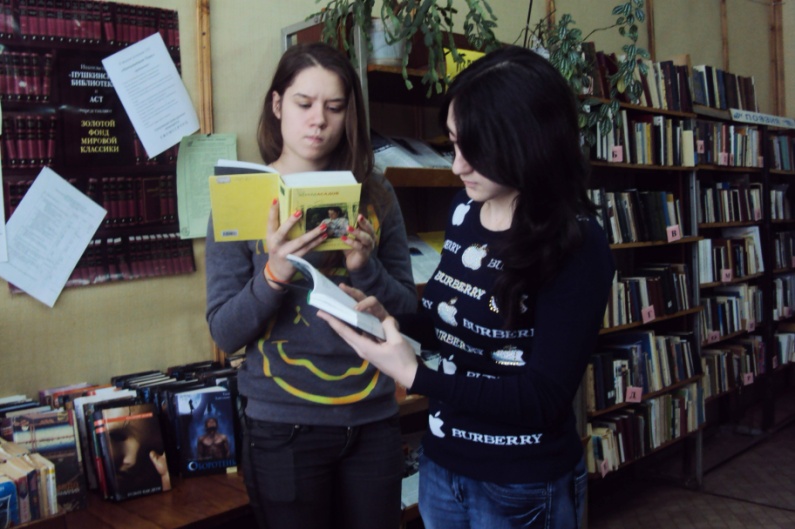 Прошло оно в форме игры «В поисках пяти колец» и посвящалось Олимпийским играм в Сочи. Открыла заседание Грибова О.Ю., руководитель клуба. Она дала краткую информацию об Олимпиаде, о ее символах. Объяснила правила игры.                        Ищем стихи о спорте                                                                                         Все задания касались только Олимпиады и спорта. Выполняя их, команды получали по одному  кольцу и так собрали все пять колец вместе.  Какая команда быстрее справилась с заданиями и наиболее точно ответила на вопросы, та и стала победителем игры «В поисках пяти  колец».        По окончании  было проведено награждение победителей. Участники получили медали и дипломы.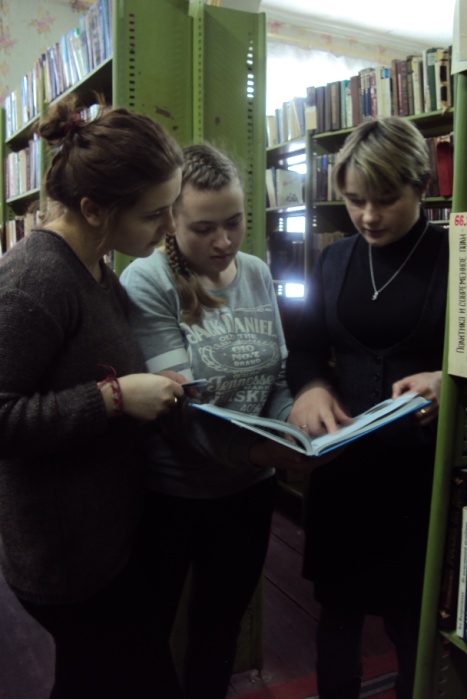 Поиск ответа на вопрос в фонде абонемента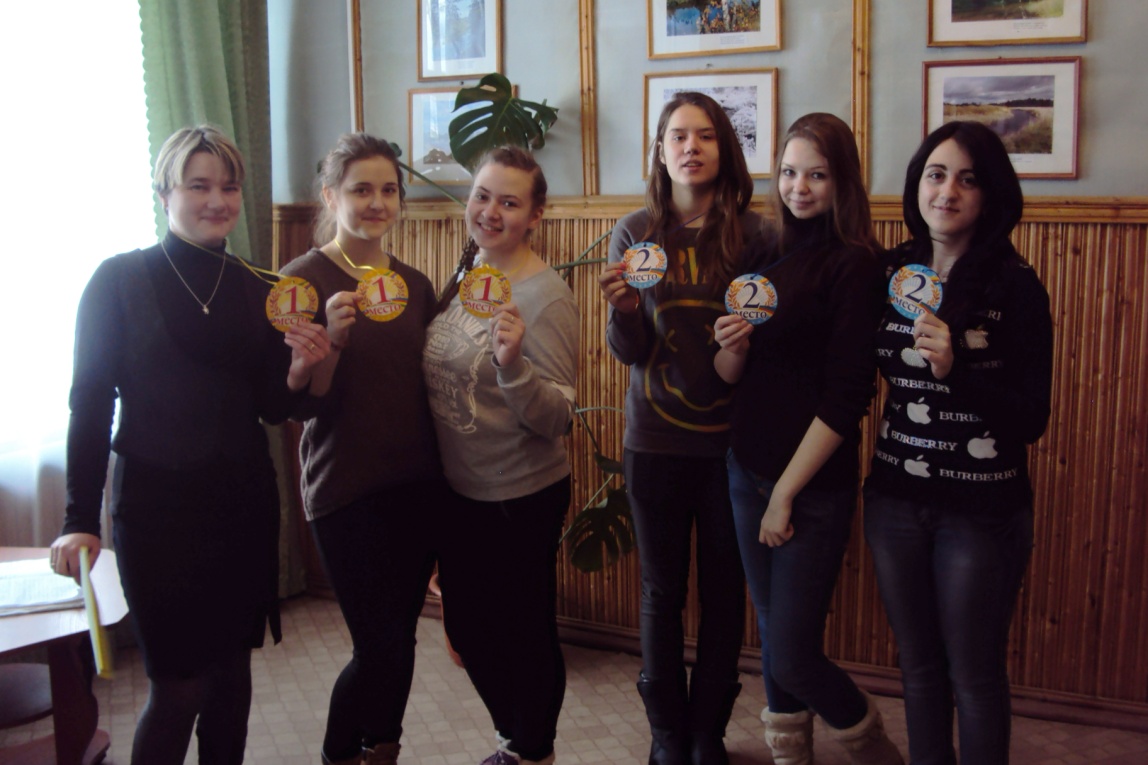                                                                         Победители игры «В поисках пяти колец»